Delta Dunării, Crișan Lebada Luxury Resort & SPA 5*Tarifele sunt exprimate in lei/camera/noapte si includ mic dejun in valoare de 75 lei/persoana, au TVA si acces   la toate facilitatile Resortului.Tarifele sunt calculate pentru cazare 2 adulti si mic dejun pentru 2 persoane, exceptie facand camera single standard care include mic dejun pentru o singura persoanaTaxa locala ARBDD este inclusa in tarif.MeseTarife masa demipensiune, set meniu, fara bauturiPranz: 165lei/persCina: 193lei/persPentru a 3 a si a 4 a  persoana adulta sau copil mai mare de 13  ani *cazate in camere cu  canapea extensibila se va percepe suma de 149 lei /noapte/persoana,  cu mic dejun inclus.Pentru copiii cu varsta cuprinsa intre 7ani * si 12.99* ani cazati in aceeasi camera cu parintii, cu pat suplimentar, se achita un supliment de 75 lei/noapte/copil si 37 lei/mic dejun.Pentru copiii de pana la 6.99 *ani cazati in camera parintilor (fara pat suplimentar) nu se percep taxe.7. Pentru al 2 lea copil de pana la 6.99* ani cazati in camera parintilor , fara pat suplimentar/canapea extensibila se va achita un sup liment de 75 lei/noapte ,cu pat suplimentar/canapea extensibila se va achita un su liment de 110 lei /* Varsta copil la data cazariiCamerele Loft sunt situate la mansarda si respecta aceleasi standarde de 5 stele.Politica de tarifare pentru copii:Gratuitatea meselor sau reducerea pentru copii sub 7 ani, se aplica in situatia in care adultii care ii insotesc au achizitionat masa in regim de demipensiune sau fullboard.*copiii peste 13 ani vor fi considerati adulti.Transferul catre si dinspre locatie, se face cu barca in regim shared (ambarcatiuni cu capacitate intre 4-20 persoane) la tariful de 154 RON dus-intors/persoana, TVA inclus.La cerere, se poate face transfer privat.Program transfer cu barca Murighiol – Lebada Luxury Resort and Spa Program de vara (01.03 – 30.09)Program transfer luni-miercuriProgram transfer joi-duminicaProgram de iarna (01.10 – 28.02.) Program transfer luni-duminicaLocuri de imbarcare: Parcare Lebada Luxury Resort and Spa, localitatea Murighiol (vis a vis de Laguna Albastra, langa Puflene Resort). Pe Waze poate fi identificata ca „Parking Lebada Luxury Resort and Spa”. Parcarea este privata, supravegheata 24h/24h si este fara costuri. Pentru a cauta o locație cu ajutorul unui cod plus, folositi codul plus ca pe o adresa.Deschideti Google Maps.In partea de sus, atingeti caseta de cautare si introduceti codul plus.Cod plus: 25QJ+CJ Murighiol*Timing-ul poate varia din cauza conditiilor de trafic independente .*Disponibilitatea de preluare din Murighiol poate fi modificata in functie de conditiile meteorologice (inghet sau secare canale).*Din motive de siguranță pentru oaspeții noștri în vederea transferului cu ambarcațiuni, sunt acceptate bagaje cu o greutate maxima de 20 kg/adult si 10kg/copil.*Va rugăm să respectați aceste măsuri deoarece ambarcațiunile au o capacitate limitată.*Barcile sunt supravegheate video.*Accesul cu alimente si băuturi din afara Resortului este strict interzis.*Pentru transfer, turistii se obliga sa anunte intarzierea (nu mai mult de 10 min), dupa trecerea celor 10 min, ambarcatiunea va pleca.*In cazul in care se va intarzia mai mult de 10 minute, turistii vor prelua urmatorul transfer sau pot solicita un transfer privat (timp de asteptare- approx 1h si cost de 700 ron/sens/ambarcatiune max 6 pax capacitate)*Daca turistii nu anunta intarzierea, ambarcatiunea va pleca la ora stabilita, urmand sa fie imbarcati in cursa urmatoareTRANSFER PRIVAT cu preluare din Murighiol: De zi (preluare maxim la ora 20.00) Ambarcatiune intre 1-5 pax-990ron/sensAmbarcatiune intre 6-10 pax-1210 ron/sensAmbarcatiune intre 11-15 pax-1.540 ron/sensDe noapte (preluare dupa: ora 19.00 in Octombrie, ora 18.00 in Noiembrie, ora 17.00 in perioada Decembrie - Martie, ora 20.00 in perioada Aprilie - Septembrie):Ambarcatiune intre 1-5 pax-1.980 ron/sensAmbarcatiune intre 5-10 pax-2.420 ron/sensAmbarcatiune intre 11-15 pax-3080 ron/sensIntarzierea turistului/turistilor la transfer privat se taxeaza cu 50€/ora. Anularea transferului privat cu pana la 2 h inainte de ora de preluare este gratuita, iar in mai putin de 2 h se taxeaza 50%. Peak SeasonPeak SeasonHigh SeasonHigh SeasonMid SeasonMid SeasonOff SeasonOff SeasonCod camereDenumire camereNr camereDescriereCapacitate camere15.07 - 15.0815.07 - 15.0801.06 - 14.0701.06 - 14.0701.04 - 31.0501.04 - 31.0501.01 - 31.0301.01 - 31.03Cod camereDenumire camereNr camereDescriereCapacitate camere15.07 - 15.0815.07 - 15.0816.08 - 30 0916.08 - 30 0901.10 - 31.1001.10 - 31.1001.11 - 31.1201.11 - 31.12Cod camereDenumire camereNr camereDescriereCapacitate camereThu-SatSun-WedThu-SatSun-WedThu-SatSun-WedThu-SatSun-WedDRKDouble King Room27pat matrimonial, faraposibilitate pat suplimentar2 adulti683564619       515495455421356JNSJunior Suite13dormitor cu pat matrimonial+canapea extensibila in living2 adulti +1-2 copii max 12.99 ani sau 3 adulti128710791168980936861683564SNSSenior Suite (balcon)4dormitor cu pat matrimonial+canapea extensibila in living, cu balcon2 adulti +1-2 copii max 12.99 ani sau 3 adulti157413221431120311431054837688DLKDouble Loft King (mansarda)12pat matrimonial, fara posibilitate pat suplimentar,mansarda2 adulti574480520436416386371342JLSJunior Loft Suite (mansarda)8dormitor cu pat matrimonial+canapea extensibila in living, mansarda2 adulti +1-2 copii max 12.99 ani sau 3 adulti123810301124936891822648540EXKExecutive King (cu balcon)19pat matrimonial, cu posibilitate acomodare pat suplimentar2 adulti sau 2 adulti+1 copil max12.99 ani, cu pat suplimentar, cubalcon11739801064891851782629520Peak SeasonPeak SeasonHigh SeasonHigh SeasonMid SeasonMid SeasonOff SeasonOff SeasonCod camereDenumire camereNr camereDescriereCapacitate camere15.07 - 15.0815.07 - 15.0801.06 - 14.0701.06 - 14.0701.04 - 31.0501.04 - 31.0501.01 - 31.0301.01 - 31.03Cod camereDenumire camereNr camereDescriereCapacitate camere15.07 - 15.0815.07 - 15.0816.08 - 30 0916.08 - 30 0901.10 - 31.1001.10 - 31.1001.11 - 31.1201.11 - 31.12Cod camereDenumire camereNr camereDescriereCapacitate camereThu-SatSun-WedThu-SatSun-WedThu-SatSun-WedThu-SatSun-WedEXTExecutive Twin182 paturi single2 adulti sau2 adulti+1 copil max 12.99 ani, cu pat suplimentar,cu balcon117398010648918517826295202BR2 Bedroom Suite3doua dormitoare, fiecare cu pat matrimonial4 adulti sau2 adulti+2 copii pana la 12.99 ani sau 3 adulti+1 copil pana la12.99 ani241119352193175717571544127210102BL2 Bedroom Loft Suite (mansarda)2doua dormitoare, fiecare cu pat matrimonial4 adulti sau2 adulti+2 copii pana la 12.99 ani sau 3 adulti+1 copil pana la12.99 ani157413221431120311431054837688BGKBungalow (ponton)30pat matrimonial si canapea extensibila2 adulti +1-2 copiimax 12.99 ani sau 3 adulti185614851688135113511188980777VGKVIP Garden Room King7pat matrimonial, cu posibilitate pat suplimentar2 adulti+1 copil cu pat suplimentar168814161535128712281134891743VGSVIP Garden Suite (gradina proprie)3dormitor cu pat matrimonial+ canapea extensibila4 adulti sau 2 adulti+2 copii pana la 12.99 ani sau 3 adulti+1 copil pana la12.99 ani28312163257419651871173313711129Peak SeasonPeak SeasonHigh SeasonHigh SeasonMid SeasonMid SeasonOff SeasonOff SeasonCod camereDenumire camereNr camereDescriereCapacitate camere15.07 - 15.0815.07 - 15.0801.06 - 14.0701.06 - 14.0701.04 - 31.0501.04 - 31.0501.01 - 31.0301.01 - 31.03Cod camereDenumire camereNr camereDescriereCapacitate camere15.07 - 15.0815.07 - 15.0816.08 - 30 0916.08 - 30 0901.10 - 31.1001.10 - 31.1001.11 - 31.1201.11 - 31.12Cod camereDenumire camereNr camereDescriereCapacitate camereThu- SatSun- WedThu- SatSun- WedThu- SatSun- WedThu- SatSun- WedDGKDouble Garden King Room12pat matrimonial2 adulti1341112912181025975916713589ELKExecutive Loft King (mansarda)4pat matrimonial, cu posibilitate pat suplimentar2 adulti+1 copil pana la 12.99, cu pat suplimentar802663728604579530426347ELTExecutive Loft Twin22 paturi single2 adulti+1 copil pana la 12.99, cu pat suplimentar802663728604579530426347DXKDouble Deluxe King6pat matrimonial, cu canapea extensibila2 adulti+1 copil pana la 12.99 ani sau 3 adulti1089916990832792728579485THKTreehouse king4pat matrimonial, cu canapea extensibila2 adulti+1 copil pana la 12.99 ani sau 3 adulti1089825935715825688550440DRKSingle standardpat matrimonial1 adult614505559460446416347302DXGDouble Deluxe Garden KingRoom2pat matrimonial, cu canapea extensibila2 adulti+1 copil pana la 12.99 anisau 3 adulti 178814301639132013201155935704Servicii \limita de varsta0 – 6.997 – 12.99Servicii \limita de varstaPranzfree83PranzCinafree96CinaTransfer cu barcafree77Transfer cu barcaPat suplimentar8383Pat suplimentarBaby cribfreefreeBaby crib*Plecari MurighiolSosiri Lebada ResortPlecari Lebada Resort*Sosiri Murighiol11:30 12:15 10:00 10:45 14:30 15:15 13:00 13:45 17:30 18:15 16:00 16:45 *Plecari MurighiolSosiri Lebada ResortPlecari Lebada Resort*Sosiri Murighiol10:00 10:45 14:30 15:15 13:00 13:45 17:30 18:15 16:00 16:45 *Plecari MurighiolSosiri Lebada ResortPlecari Lebada Resort*Sosiri Murighiol12:30 13:15 11:00 11:45 16:30 17:15 15:00 15:45 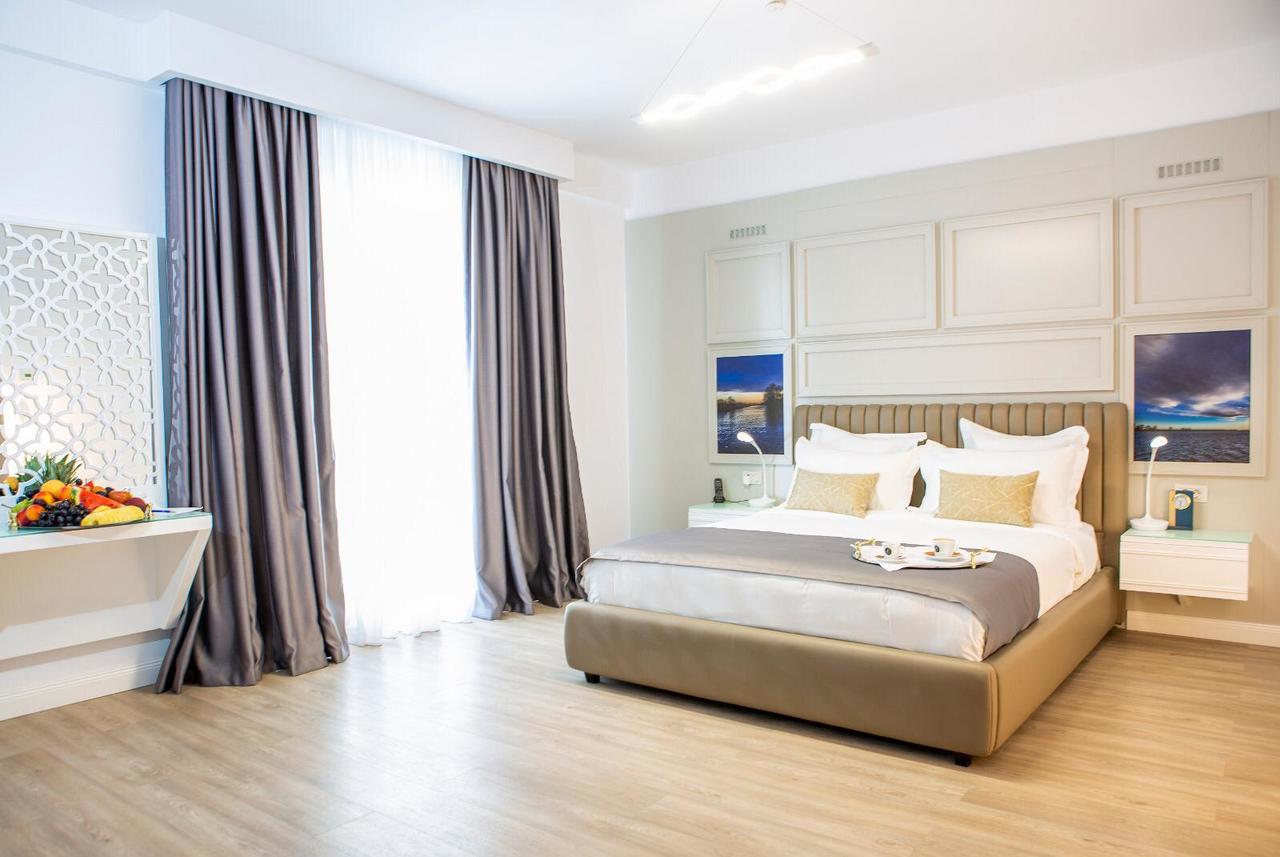 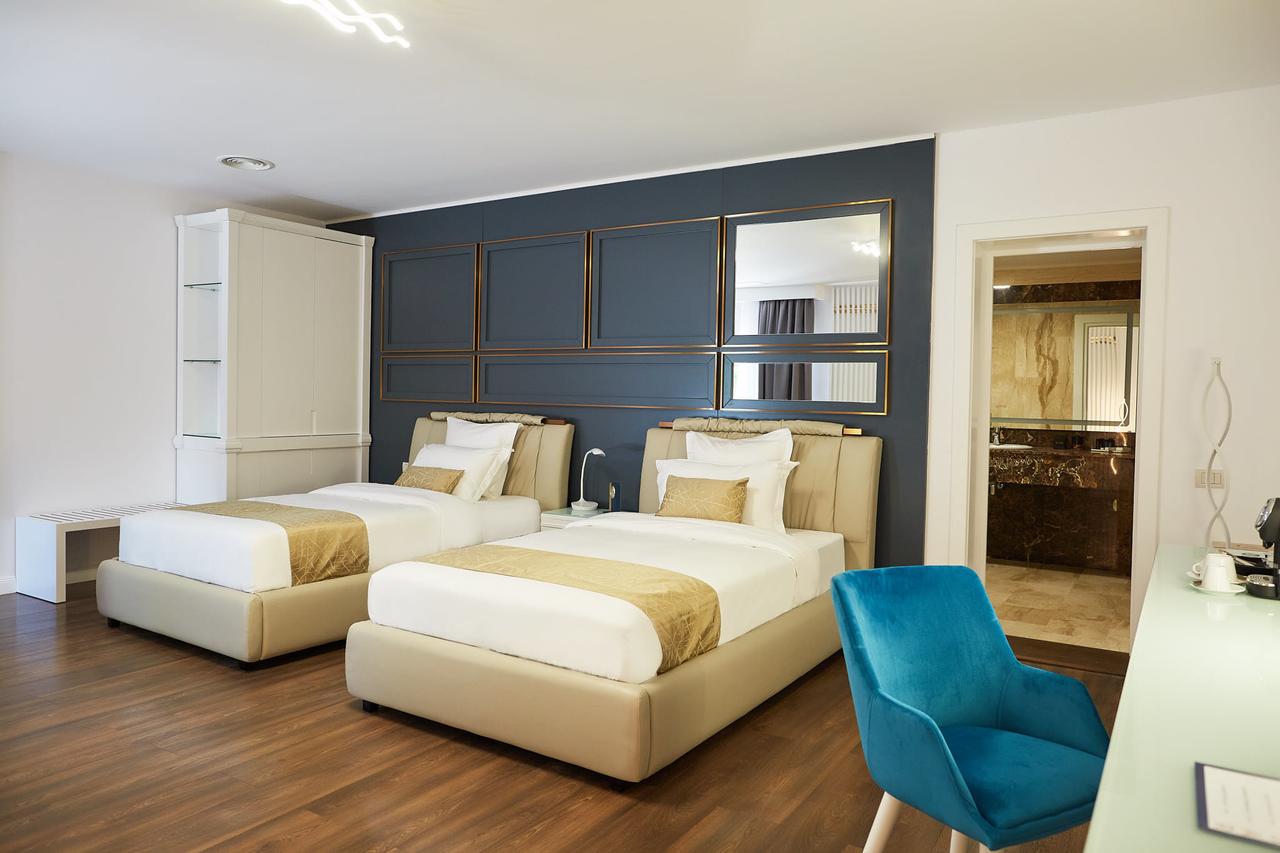 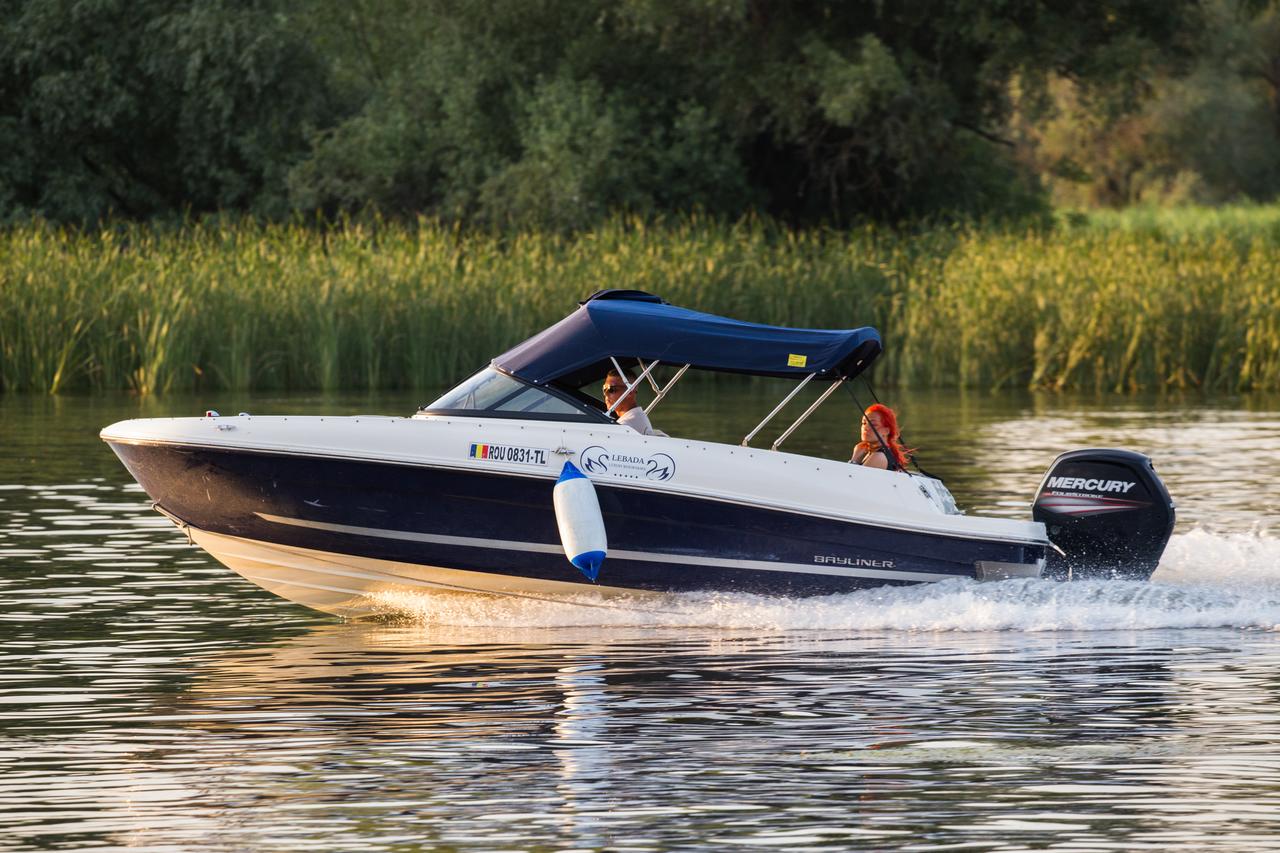 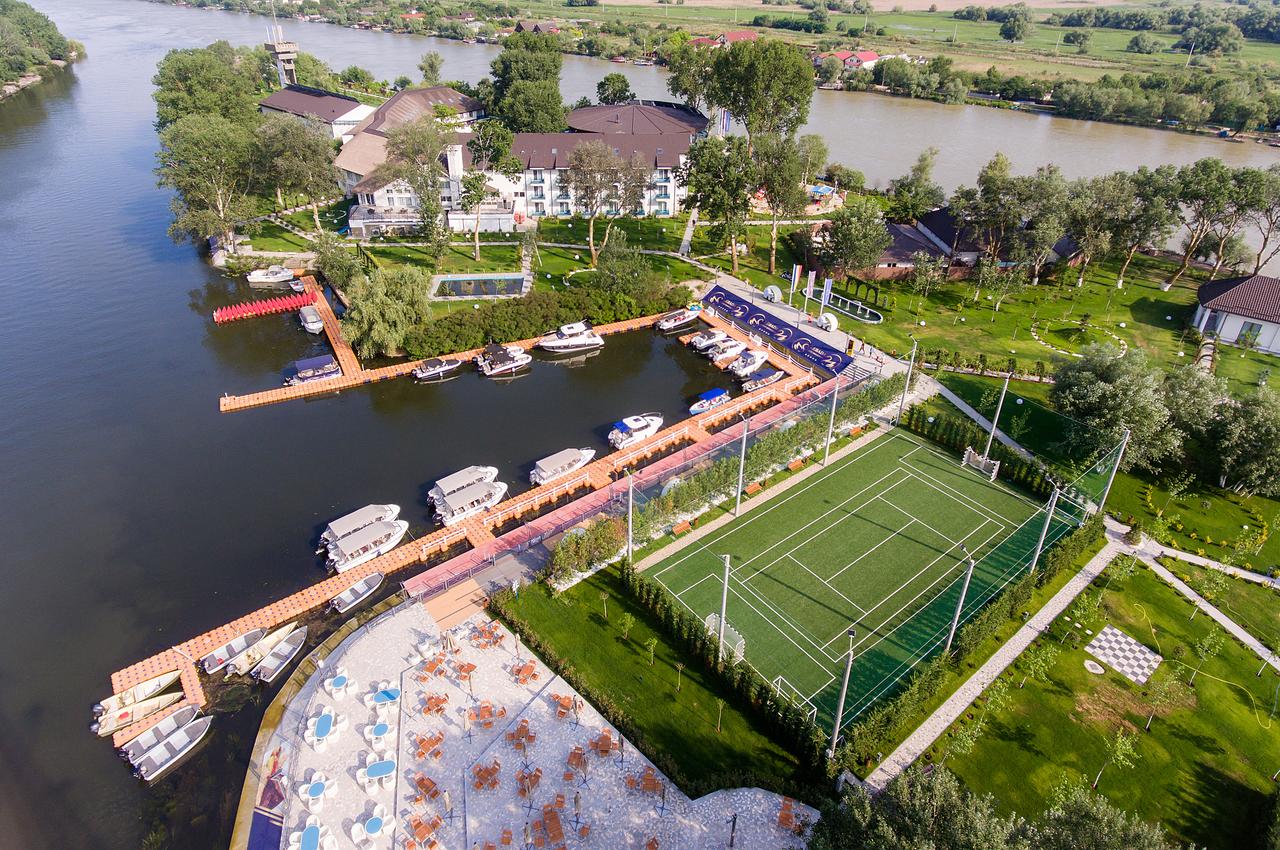 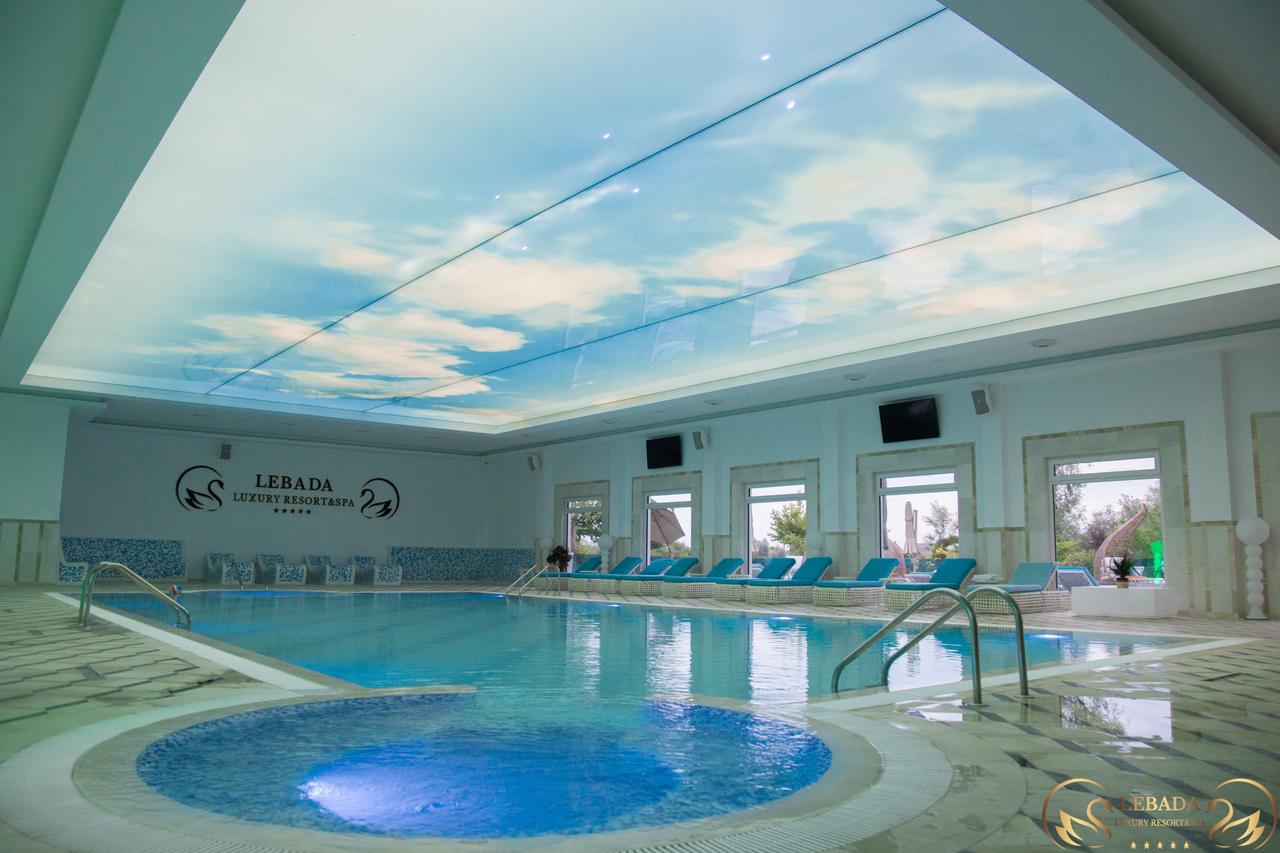 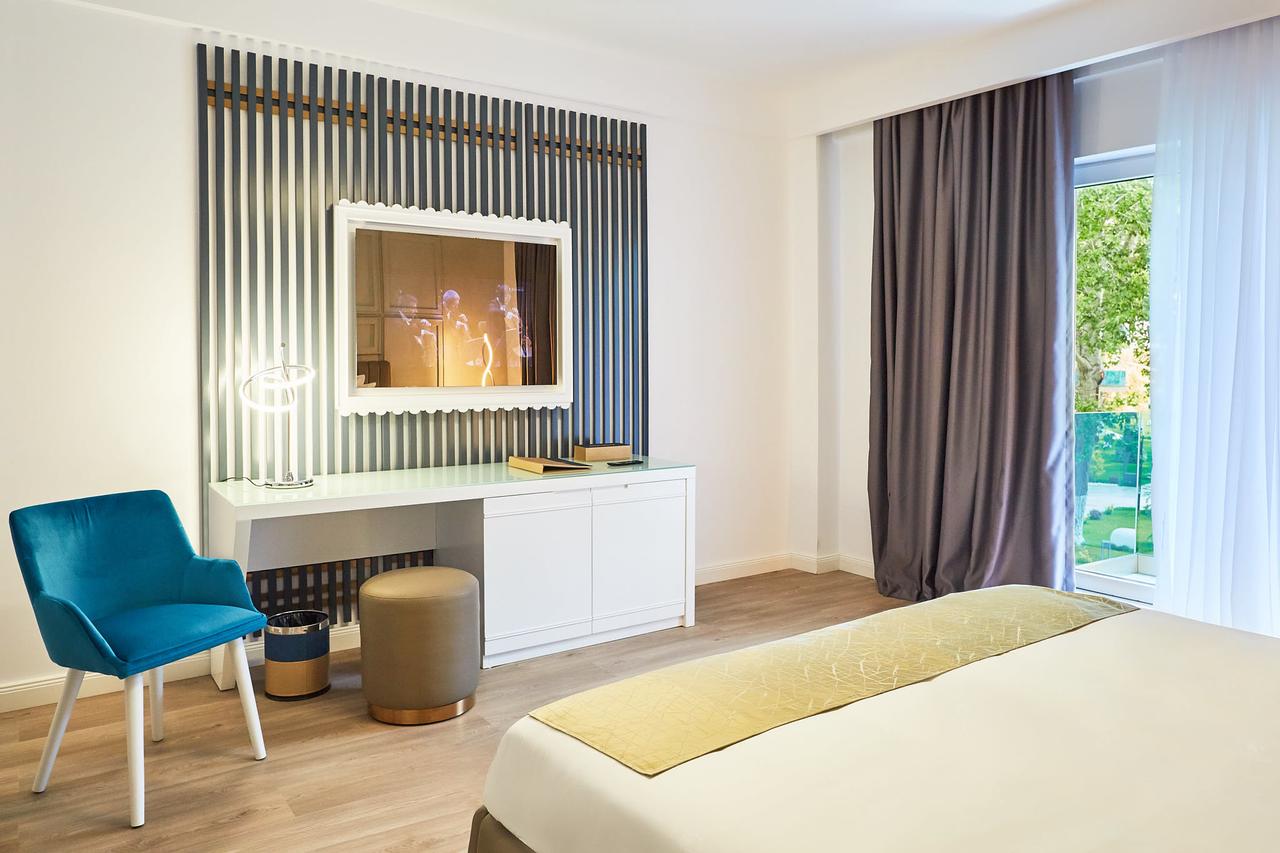 